DISTRETTO SOCIO - SANITARIO N° 7PROVINCIA DI AGRIGENTO                                                                                     SantaMargherita B      Menfi     Sambuca di Sicilia        Sciacca                Caltabellotta       Montevago    A. S.P.  Agrigento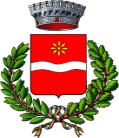 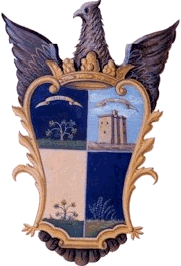 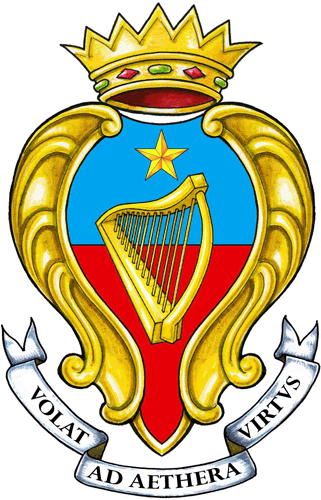 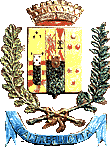 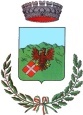 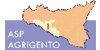                                                                                                              Capofila                                                                                                                       Al Signor Sindaco delComune di _______________Oggetto: Richiesta  Progetti Assistenziali per persone in condizione di disabilità gravissima.Il sottoscritto _____________________________________ nato a _______________________il_____________  C.F. ________________ ___________e residente a ______________________ in Via / Piazza  __________________________________________________________N. ____,  Tel _______________________ Cell.______________________________________________, C H I E D EL’elaborazione  di un Progetto Assistenziale Individualizzato per il proprio ______________________________                                                  (specificare il vincolo di parentela)Cognome__________________________ Nome___________________    nato/a il   ________________________disabile  gravissimo che necessita nelle 24 ore di assistenza continuativa a domicilio e monitoraggio di carattere socio-sanitario.A tal fine, consapevole delle responsabilità penali e civili derivanti da falsità e dichiarazioni mendaci, ai sensi del D.P.R. 445/2000,D I C H I A R A- Di impegnarsi a garantire la continuità dell’assistenza all’interno della famiglia in attuazione del programma personalizzato definito dal Servizio Sociale Comunale e dal Servizio Sanitario ( U.V.G. / U.V.D.) nel rispetto dei principi sanciti dalla Legge 104/92, art. 3  e delle disposizioni stabilite nelle Linee Guida per l’attuazione dei Progetti Assistenziali afferenti al F.N.A. 2014;- Comunica che il Dr. _____________________________ del servizio di medicina generale dell’Azienda Sanitaria Provinciale  N.1 è incaricato delle prestazioni di cura e di assistenza;COMPOSIZIONE NUCLEO FAMILIARE Allega alla presente istanza:Certificazione rilasciata dal medico curante che attesti la condizione di gravissima            disabilità,Eventuale Certificazione rilasciata dai Centri di Riferimento Regionali che documentino la diagnosi,Certificazione attestante la disabilità ai sensi della L n. 104/92 art. 3 comma 3    oppureVerbale della Commissione Invalidi Civili attestante l’invalidità al 100% con indennità di  accompagnamento   oppureScheda SVAMA D nei casi di non autosufficienza recenteFotocopia del documento di riconoscimento del richiedente in corso di validità.Il sottoscritto autorizza il trattamento dei dati personali, in conformità a quanto previsto dal D.Lgs 196/2003, che verranno usati esclusivamente per le finalità di cui alla presente istanza.Sciacca ________________________________________                  Firma del richiedenteCognome e nomeRapporto familiareData di nascitaLuogo di nascitaConviventeConviventeCognome e nomeRapporto familiareData di nascitaLuogo di nascita SiNo12345678